Приложение к АООП ДО 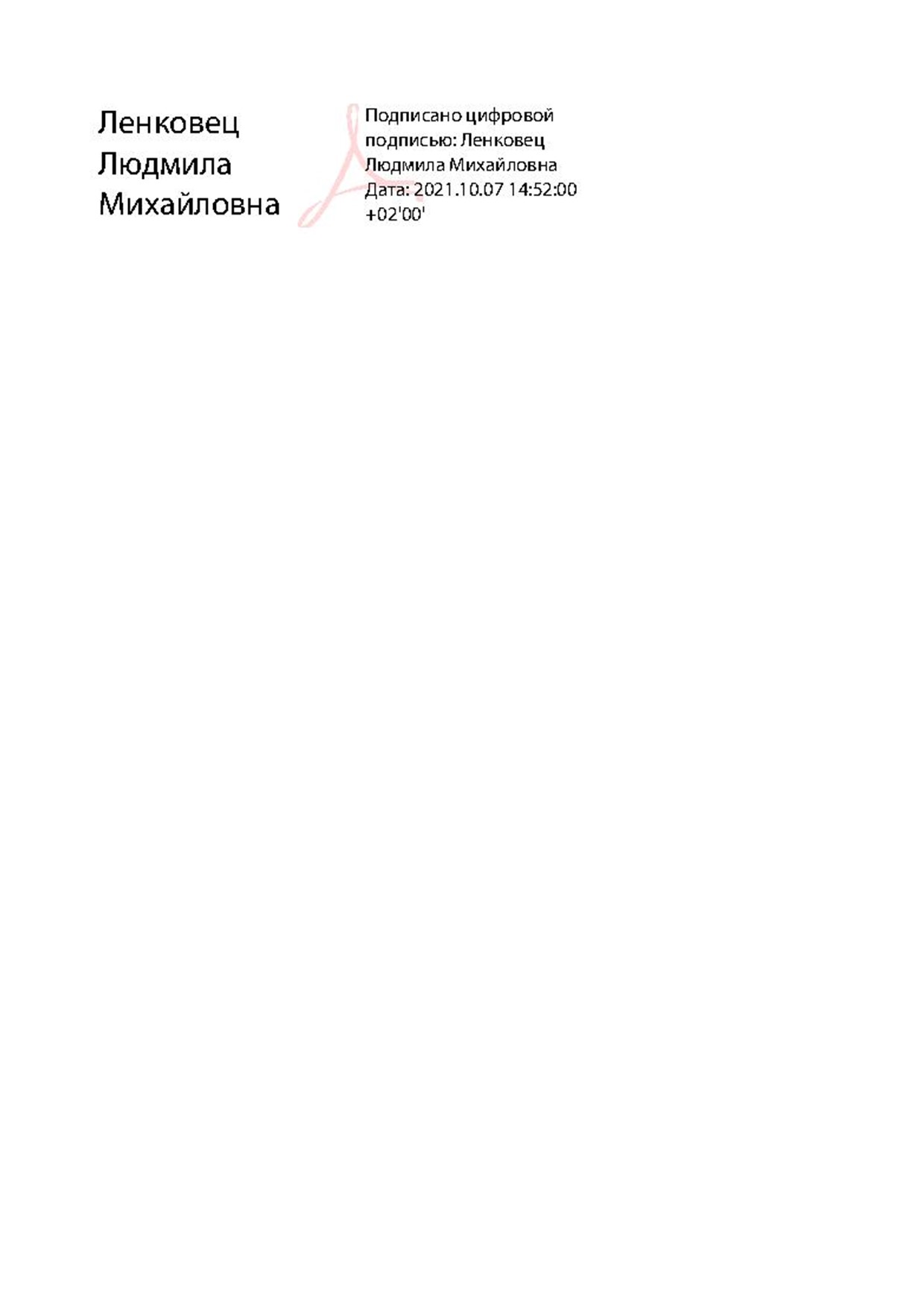 для диагностических группдетей раннего и дошкольного возрастаприказ № 967-о от «24» августа 2021гРАБОЧАЯ ПРОГРАММА  адаптированной основной образовательной программы дошкольного образования для диагностических групп детей раннего и дошкольного возраста МАДОУ д/с № 119Образовательная область: «Речевое развитие»Культурная практика: «Развитие речи» средняя группа, 4-5 летРазработчики программы:Зимина С.О., учитель-логопедГ. Калининград, 2021 г.СодержаниеПояснительная запискаРабочая Программа разработана на основе  адаптированной основной общеобразовательной программы дошкольного образования для детей с ТНР МАДОУ д/с № 119 и является ее приложением,  направлена на овладение детьми самостоятельной, связной, грамматически правильной речью и коммуникативными навыками, фонетической системой русского языка, элементами грамоты, что формирует психологическую готовность к обучению в школе и обеспечивает преемственность со следующей ступенью системы общего образования;      Рабочая программа определяет содержание и организацию коррекционно-развивающей работы для детей с ОВЗ (ТНР), обучающихся в группах общеразвивающей направленности, в возрасте от 4 до 5 лет, предусматривающей полное взаимодействие и преемственность действий всех специалистов дошкольного образовательного учреждения общеразвивающего вида и родителей дошкольников.     Реализуемая программа направлена на выравнивание речевого и психофизического развития детей и обеспечение их всестороннего гармоничного развития.      Основные цели и задачи реализации рабочей программы.Цель: обеспечить коррекцию развития речи детей 4-5 лет с ОВЗ (ТНР), оказание им квалифицированной помощи в освоении ПрограммыЗадачи:Работать над накоплением пассивного словарного запаса и активизацией в речи существительных, глаголов, прилагательных по всем изучаемым лексическим темам на основе ознакомления с окружающим, расширения представлений о предметах ближайшего окружения, явлениях общественной жизни и природы; учить понимать обобщающее значение слов и формировать обобщающие понятия;расширять словарь за счет активного усвоения и использования в экспрессивной речи личных местоименных форм, притяжательных местоимений, притяжательных прилагательных, определительных местоимений, наречий, количественных и порядковых числительных;формировать понимание простых предлогов;формировать понятие слово и умение оперировать им.        - уточнить произношение гласных звуков и согласных раннего онтогенеза в свободной речевой деятельности;      - активизировать движения речевого аппарата, готовить его к формированию звуков всех групп. Сформировать правильные уклады свистящих и шипящих звуков, автоматизировать поставленные звуки в игровой и свободной речевой деятельности.  Планируемые результатыРебенок контактен, эмоциональные реакции адекватны, в общении проявляется эмоциональная стабильность;понимание обращенной речи приближается к норме; в активном словаре представлены существительные, глаголы, прилагательные, некоторые простые предлоги, сочинительные союзы;ребенок понимает различные формы словоизменения; может пересказать текст из трех-четырех простых предложений с опорой на картинку и небольшой помощью взрослого, пытается использовать сложносочиненные предложения;может составить описательный рассказ по вопросам; повторяет вслед за взрослым простые четверостишья; различает нарушенные и ненарушенные в произношении звуки, владеет простыми формами фонематического анализа; речь ребенка интонирована.Тематическое планированиеУчебно-методическое обеспечениеМетодическая литература1.  «Примерная адаптированная  программа  коррекционно-развивающей  работы  в  группе компенсирующей направленности для детей с ТНР (ОНР) с 3 до 7 лет», автор - Н.В. Нищева Санкт-Петербург, «ДЕТСТВО-ПРЕСС», 2009 г.Материально-техническое обеспечениеОсновное оборудованиеУчебное оборудование11Пояснительная запискаПояснительная записка3322Планируемые результаты Планируемые результаты 5533Тематическое планированиеТематическое планирование6644Учебно-методическое обеспечение Учебно-методическое обеспечение 191955Материально-техническое обеспечениеМатериально-техническое обеспечение2020Месяц№ ОДТемаЗадачиПланируемые результатыСентябрьЛогопедический мониторингЛогопедический мониторингЛогопедический мониторингЛогопедический мониторингОктябрь 1,2Осень. ДеревьяРазвитие длительного плавного выдоха («Осенние листочки»). Развитие слухового внимания («Когда это бывает»?). Развитие зрительного внимания («Что перепутал художник»?) Образование сущ. с уменьшительно-ласкательными суффиксами. Образование множественного числа существительных.накопление пассивного словарного запаса и активизация в речи существительных, глаголов, прилагательных по всем изучаемым лексическим темам на основе ознакомления с окружающим, расширения представлений о предметах ближайшего окружения, явлениях общественной жизни и природы;2,3ОвощиУпотребление существительных мужского, женского и среднего рода в единственном и множественном числе (огурец – огурцы, помидор - помидоры). Образование род. п. сущ. по теме «Овощи». Игра «Чего не стало»? Образование сущ. с уменьшительно-ласкательными суффиксами.  Игра с мячом «Назови ласково».различение и употребление существительных мужского, женского и среднего рода в единственном и множественном числе в именительном падеже;      навык мягкого голосоведения;3,4ФруктыСогласование прилагательных с существительными мужского, женского и среднего рода (красное яблоко, красная груша, красный гранат). Образование множественного числа существительных. Лото «Один – много». Образование сущ. с уменьшительно-ласкательными суффиксами. Лото «Большой – маленький».расширение словаря за счет активного усвоения и использования в экспрессивной речи личных местоименных форм, притяжательных местоимений, притяжательных прилагательных, определительных местоимений, наречий, количественных и порядковых числительных;различение и употребление существительных мужского, женского и среднего рода в единственном и множественном числе в именительном падеже;4,5ГрибыУпотребление в речи предлогов (в, на, у). (У березы подберёзовик, на пеньке опята). Образование множественного числа существительных по теме «Грибы». Лото «Один – много». Образование род. п. сущ. по теме «Грибы», «Ягоды». Игра «Чего не стало»?правильное речевое дыхание и длительный ротовой выдох;понимание обобщающего значения слов и обобщающих понятий;Октябрь Ноябрь 5,6ЯгодыСогласование притяжательных местоимений с существительными мужского и женского рода (моя клубника, мой крыжовник). Обучение отгадыванию загадок о грибах и ягодах.накопление пассивного словарного запаса и активизация в речи существительных, глаголов, прилагательных по всем изучаемым лексическим темам на основе ознакомления с окружающим, расширения представлений о предметах ближайшего окружения, явлениях общественной жизни и природы;7,8ИгрушкиУпотребление в речи глаголов повелительного наклонения (дай куклу, неси мишку). Обучение отгадыванию загадок об игрушках. Образование множественного числа существительных по теме «Игрушки». Образование сущ. с уменьшительно-ласкательными суффиксами по теме «Игрушки». Лото «Большой – маленький».согласование притяжательных местоимений и имен прилагательных с существительными мужского, женского и среднего рода;расширение словаря за счет активного усвоения и использования в экспрессивной речи личных местоименных форм, притяжательных местоимений, притяжательных прилагательных, определительных местоимений, наречий, количественных и порядковых числительных;9,10ОдеждаСогласование притяжательных местоимений с существительными мужского и женского рода (моя кофта, мой свитер, мои брюки). Образование множественного числа существительных по теме «Одежда». Игра с мячом «Один – много». Образование сущ. с уменьшительно-ласкательными суффиксами по теме «Одежда». Игра «Большой –маленький».различение и употребление существительных мужского, женского и среднего рода в единственном и множественном числе в именительном падеже; навык мягкого голосоведения;11,12ОбувьУпотребление в речи предлогов (в, на, у). Образование множественного числа существительных по теме «Обувь». Лото «Один –много». Согласование притяжательных местоимений с существительными мужского и женского рода (мои ботинки, мои тапочки). Образование сущ. с уменьшительно-ласкательными суффиксами по теме «Обувь». Игра «У меня и у куклы».согласование притяжательных местоимений и имен прилагательных с существительными мужского, женского и среднего рода;понимание обобщающего значения слов и обобщающих понятий;Ноябрь Декабрь 13,14МебельУпотребление существительных мужского, женского и среднего рода в единственном и множественном числе (стул – стулья, кровать – кровати). Обучение отгадыванию загадок о мебели. Повторение за логопедом рассказа – описания о стуле.умение различать на слух длинные и короткие слова;понимание обобщающего значения слов и обобщающих понятий;15,16ПосудаФормирование обобщающих понятий. Развитие связной речи «К кукле пришли гости». Обучение отгадыванию загадок о посуде. Образование сущ. с уменьшительно-ласкательными суффиксами по теме «Посуда». Игра «Угостим медведей чаем».умение понимать вопросы косвенных падежей и употреблять существительные мужского, женского и среднего рода в косвенных падежах сначала в беспредложных конструкциях, затем в предложных конструкциях с простыми предлогами;17,18ЗимаСоставление простого двухсловного предложения. Подбор определений к существительным: снег, лёд, снежинка. Беседа по картине «Наступила зима». Зрительное внимание «Собери снеговика».различение и употребление существительных мужского, женского и среднего рода в единственном и множественном числе в именительном падеже;19,20 Зимующие птицыРассматривание картины «У кормушки». Формирование словаря. Беседа. Составление рассказа-описания о снегире по вопросам (три предложения). Употребление в речи простых предлогов. Игра «У кормушки».правильное речевое дыхание и длительный ротовой выдох;расширение словаря за счет активного усвоения и использования в экспрессивной речи личных местоименных форм, притяжательных местоимений, притяжательных прилагательных, определительных местоимений, наречий, количественных и порядковых числительных;Декабрь 21,22Комнатные растенияОбучение отгадыванию загадок по теме «Комнатные растения». Формирование лексики. Беседа. Употребление в речи простых предлогов.накопление пассивного словарного запаса и активизация в речи существительных, глаголов, прилагательных по всем изучаемым лексическим темам на основе ознакомления с окружающим, расширения представлений о предметах ближайшего окружения, явлениях общественной жизни и природы;Январь 23,24Новогодний праздникРассматривание картины «У ёлки». Расширение словаря. Беседа.  Дидактическая игра «Чудесный мешочек». Подбор определений.распространение простых предложений однородными подлежащими и сказуемыми.Январь25,26Домашние птицыПересказ сказки В. Сутеева «Утёнок и цыплёнок» (с опорой на картинки). Образование сущ. с уменьшительно-ласкательными суффиксами по теме «Домашние птицы». Игра с мячом «Назови ласково».умение различать на слух длинные и короткие слова;правильный умеренный темп речи,  ритмичность и интонационная выразительность речи, модуляция голоса.  Январь27,28Домашние животныеОбразование сущ. с суффиксами –онок, -енок, -ат-, -ят-. Игра «Найди маму». Составление рассказа-описания о кошке и собаке по вопросам с опорой на картинку.расширение словаря за счет активного усвоения и использования в экспрессивной речи личных местоименных форм, притяжательных местоимений, притяжательных прилагательных, определительных местоимений, наречий, количественных и порядковых числительных;правильное речевое дыхание и длительный ротовой выдох;Январь Февраль 29,30Дикие животныеОбразование сущ. с суффиксами –онок, -енок, -ат-, -ят-. Игра «Мамы и детёныши». Обучение отгадыванию загадок о животных.  Игра «Угостим животных».умение понимать вопросы косвенных падежей и употреблять существительные мужского, женского и среднего рода в косвенных падежах сначала в беспредложных конструкциях, затем в предложных конструкциях с простыми предлогами;31,32ТранспортОбучение отгадыванию загадок по теме «Транспорт».  Составление предложений по картинкам.умение составлять предложения из нескольких слов по вопросам, по картинке и по демонстрации действия, дополнять предложения недостающими словами;выделение начальных ударных гласных [а], [у], [о], [и], из слов, различение слов с начальными ударными гласными.33,34ПрофессииРассматривание картины «В магазине». Формирование лексики. Беседа. Игра «Подскажи словечко».понимание обобщающего значения слов и обобщающих понятий;распространение простых предложений однородными подлежащими и сказуемыми.35,36ПрофессииРассматривание картинок по теме «Профессии». Формирование словаря. Беседа. Отгадывание и заучивание загадок.умение различать на слух длинные и короткие слова;правильный умеренный темп речи,  ритмичность и интонационная выразительность речи, модуляция голоса. выделение согласных звуков [т], [п], [н], [м], [к] из ряда звуков, слогов, слов, из конца и начала слов Февраль Март 37,38ВеснаСоставление предложений о весне с опорой на картинки. Употребление простых предлогов. Закрепление знаний о признаках весны.распространение простых предложений однородными подлежащими и сказуемыми.расширение словаря за счет активного усвоения и использования в экспрессивной речи личных местоименных форм, притяжательных местоимений, притяжательных прилагательных, определительных местоимений, наречий, количественных и порядковых числительных;39,40Первые весенние цветыСоставление рассказа о подснежнике (с опорой на картинку). Употребление в речи простых предлогов. Игра «Подснежник и бабочка». Обучение отгадыванию загадок.умение составлять предложения из нескольких слов по вопросам, по картинке и по демонстрации действия, дополнять предложения недостающими словами;понимание обобщающего значения слов и обобщающих понятий;41,42Комнатные растенияАктуализация словаря. Составление рассказа о цветущей бегонии по вопросам логопеда.распространение простых предложений однородными подлежащими и сказуемыми.правильный умеренный темп речи,  ритмичность и интонационная выразительность речи, модуляция голоса; выделение начальных ударных гласных [а], [у], [о], [и], из слов, различение слов с начальными ударными гласными.43,44Дикие и домашние животные веснойОбразование род. п. сущ. во множественном числе. Игра «Кого не стало»? (с детёнышами животных). Составление рассказов – описаний о диких животных по образцу, данному логопедом.образование и использование в речи существительных с уменьшительно - ласкательными суффиксами; образование и использование в речи глаголов в повелительном наклонении, инфинитиве, в настоящем и прошедшем времени в изъявительном наклонении;Март Апрель 45,46Перелетные птицыРассматривание картины «Грачи прилетели» Формирование словаря. Беседа. Образование род. п. сущ. во множественном числе. Игра «Кого не хватает»? (перелётные птицы).различение и употребление противоположных по значению названий действий и признаков;правильный умеренный темп речи,  ритмичность и интонационная выразительность речи, модуляция голоса.  47,48НасекомыеУпотребление в речи простых предлогов. Игра «Бабочка и цветы». Отгадывание. Толкование и заучивание загадок о насекомых.понимание обобщающего значения слов и обобщающих понятий;умение составлять предложения из нескольких слов по вопросам, по картинке и по демонстрации действия, дополнять предложения недостающими словами;выделение согласных звуков [т], [п], [н], [м], [к] из ряда звуков, слогов, слов, из конца и начала слов49,50Аквариум-ные рыбкиЗакрепление в речи простых предлогов. Игра «Аквариум». Составление рассказа – описания о золотой рыбке по предложенному плану.образование и использование в речи существительных с уменьшительно - ласкательными суффиксами; образование и использование в речи глаголов в повелительном наклонении, инфинитиве, в настоящем и прошедшем времени в изъявительном наклонении;выделение начальных ударных гласных [а], [у], [о], [и], из слов, различение слов с начальными ударными гласными;51,52Лето. Полевые и луговые цветыСоставление рассказов-описаний о цветах по образцу. Образование род. п. сущ. во множественном числе. Игра «Чего не стало»? (цветы).различение и употребление противоположных по значению названий действий и признаков;      навык мягкого голосоведения; выделение согласных звуков [т], [п], [н], [м], [к] из ряда звуков, слогов, слов, из конца и начала слов.май53,54Закрепление и повторение пройденного материала55,56Закрепление и повторение пройденного материала57,58Закрепление и повторение пройденного материаламай 59,60                      Закрепление и повторение пройденного материала                      Закрепление и повторение пройденного материала№НаименованиеКоличество1Детский стул122Детский стол3№НаименованиеКоличество1Ноутбук12Интерактивная доска1